KATEGORI BISNIS JALANDATA KELOMPOKDATA KETUA*) lampirkan sertifikat atau penghargaan lainnya jika ada.DATA ANGGOTA 1*) lampirkan sertifikat atau penghargaan lainnya jika ada.DATA ANGGOTA 2*) lampirkan sertifikat atau penghargaan lainnya jika ada.**)copy paste tabel anggota jika lebih dari 2 DATA USAHASILAHKAN BACA!SYARAT DAN KETENTUAN peserta ambassador 2020Di buku panduan ambassadorFor more information, please contact ushttps://ambassadoredupreneur.weebly.com/ 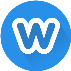      ambassador_university@upi.edu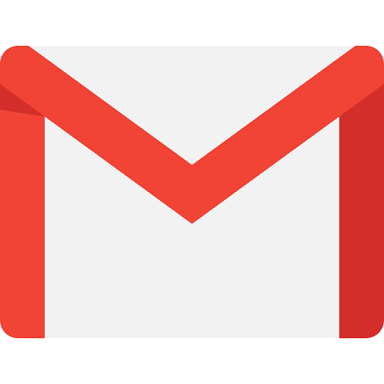 	ambassador.be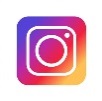 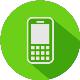 081296848939 (Fadilla)Nama Anggota (NIM/NPM):1. 2. 3. 4.5.Nama UniversitasNo Tlp/WA (salah satu saja)Email aktif (salah satu saja):Nama Ide Usaha:Sumber Informasi Lomba:A. Teman (Tulis Nama)     ………………………………………B. Media Sosial     ………………………………………C. Dosen………………………………………Nama Lengkap:NIM:Jenis Kelamin (L/P):Alamat Tempat Tinggal:No. Kontak/ WA:Email:Instagram:Tempat, Tanggal Lahir:Nama Universitas:Fakultas/Jurusan:Tahun Masuk (Angkatan):IPK terakhir:Sumber Biaya Kuliah : Orang Tua    Pribadi   Lainnya, ____________________Cita-cita :Prestasi Akademik*):Pencapaian diri dalam bisnis:Posisi dalam bisnis:Motto Hidup:Nama Lengkap:NIM:Jenis Kelamin (L/P):Alamat Tempat Tinggal:No. Kontak/ WA:Email:Instagram:Tempat, Tanggal Lahir:Nama Universitas:Fakultas/Jurusan:Tahun Masuk (Angkatan):IPK terakhir:Sumber Biaya Kuliah : Orang Tua    Pribadi   Lainnya, ____________________Cita-cita :Prestasi Akademik*):Pencapaian diri dalam bisnis:Posisi dalam bisnis:Motto Hidup:Nama Lengkap:NIM:Jenis Kelamin (L/P):Alamat Tempat Tinggal:No. Kontak/ WA:Email:Instagram:Tempat, Tanggal Lahir:Nama Universitas:Fakultas/Jurusan:Tahun Masuk (Angkatan):IPK terakhir:Sumber Biaya Kuliah : Orang Tua    Pribadi   Lainnya, ____________________Cita-cita :Prestasi Akademik*):Pencapaian diri dalam bisnis:Posisi dalam bisnis:Motto Hidup:Nama Usaha:Logo Usaha:Nama Pemilik Usaha:Tanggal Pendirian Usaha:Bentuk usaha kreatif yang Anda jalankan(Fashion, Manufaktur, Industri Kuliner, Jasa, Distribusi, dsb) :Visi :Misi:Tujuan Usaha:Value/Tagline Usaha (jika memiliki):Sejarah Singkat Ceritakan sejak tahun berapa usaha dimulai dan bentuk usaha:Omset Bersih per-bulan dan pertahun:Per Bulan : Rp			Per Tahun: RpJumlah Tenaga Kerja Tetap /Tidak Tetap: Tetap       Tidak Tetap No. Kontak Usaha:Email:Facebook:Twitter:Web Perusahaan:Marketplace yang digunakan:GAGASAN KREATIF BISNISJelaskan bagaimana ide bisnis yang Anda jalankan, serta apa yang menjadi pembeda utama produk Anda dengan produk/jasa pesaingGAGASAN KREATIF BISNISJelaskan bagaimana ide bisnis yang Anda jalankan, serta apa yang menjadi pembeda utama produk Anda dengan produk/jasa pesaingGAGASAN KREATIF BISNISJelaskan bagaimana ide bisnis yang Anda jalankan, serta apa yang menjadi pembeda utama produk Anda dengan produk/jasa pesaingSTRATEGI PEMASARAN KREATIFBagaimana Strategi Pemasaran yang Anda lakukan ?STRATEGI PEMASARAN KREATIFBagaimana Strategi Pemasaran yang Anda lakukan ?STRATEGI PEMASARAN KREATIFBagaimana Strategi Pemasaran yang Anda lakukan ?ANALISA PRODUKSIBagaimana proses produksi kreatif yang Anda buat ?ANALISA PRODUKSIBagaimana proses produksi kreatif yang Anda buat ?ANALISA PRODUKSIBagaimana proses produksi kreatif yang Anda buat ?ANALISA SWOTJelaskan bagaimana analisa SWOT (Strength,Weakness,Opportunities,Thearts) yang terjadi pada bisnis anda?Contoh Produk Kreatif yang sudah Anda hasilkan (lampirkan Foto atau Gambar):ANALISA SWOTJelaskan bagaimana analisa SWOT (Strength,Weakness,Opportunities,Thearts) yang terjadi pada bisnis anda?Contoh Produk Kreatif yang sudah Anda hasilkan (lampirkan Foto atau Gambar):ANALISA SWOTJelaskan bagaimana analisa SWOT (Strength,Weakness,Opportunities,Thearts) yang terjadi pada bisnis anda?Contoh Produk Kreatif yang sudah Anda hasilkan (lampirkan Foto atau Gambar):ANALISA KEUANGANANALISA KEUANGANANALISA KEUANGANBerapa jumlah modal awal usaha Anda : Rp. : Rp. Dari mana sumber pendanaan awal usaha Anda  Orang Tua      Pribadi  Bank                Lainnya  , ________________ Orang Tua      Pribadi  Bank                Lainnya  , ________________Apakah Anda melakukan pinjaman dengan pihak ketiga ? Bank     Koperasi       Lainnya  , _______________ Bank     Koperasi       Lainnya  , _______________Apakah Anda menyusun laporan keuangan ?Jika ya Lampirkan laporan keuangan usaha Anda!*dapat menggunakan kertas terpisah Ya      Tidak Ya      TidakBerapa jumlah investasi yang Anda butuhkan untuk pengembangan usaha Anda ? (Lampirkan rincian dan nilai kebutuhan usaha Anda)*dapat menggunakan kertas terpisah: Rp: RpANALISA KREATIF INOVASI PRODUKJelaskan Inovasi yang Anda lakukan dalam menjalankan usahaANALISA KREATIF INOVASI PRODUKJelaskan Inovasi yang Anda lakukan dalam menjalankan usahaANALISA KREATIF INOVASI PRODUKJelaskan Inovasi yang Anda lakukan dalam menjalankan usaha ANALISA PRIORITAS ANALISA PRIORITAS ANALISA PRIORITASMata kuliah apa yang mendukung bisnis yang Anda jalankan ?Mata kuliah apa yang mendukung bisnis yang Anda jalankan ?:Apakah ada dosen yang membimbing dalam mendukung bisnis Anda ?Apakah ada dosen yang membimbing dalam mendukung bisnis Anda ?Organisasi apa yang Anda ikuti dalam mendukung bisnis Anda ?Organisasi apa yang Anda ikuti dalam mendukung bisnis Anda ? HIPMI                             INKUBATOR BISNIS / LPPM  Lainnya__________Dari persentase 100, berikan skala prioritas Anda dalam USAHA dan AKADEMIK beserta alasannya?Dari persentase 100, berikan skala prioritas Anda dalam USAHA dan AKADEMIK beserta alasannya?: _____ %Berikan alasan Anda memulai usaha saat berstatus mahasiswa/i ?Berikan alasan Anda memulai usaha saat berstatus mahasiswa/i ?:Menurut Anda, pentingkah sebuah prestasi dalam kehidupan Anda ?Menurut Anda, pentingkah sebuah prestasi dalam kehidupan Anda ?:Dalam bidang USAHA atau AKADEMIK kah Anda dapat meyakini bisa berprestasi ? Jelaskan!Dalam bidang USAHA atau AKADEMIK kah Anda dapat meyakini bisa berprestasi ? Jelaskan!:Bagaimana cara Anda untuk menggapai prestasi tetrsebut ?Bagaimana cara Anda untuk menggapai prestasi tetrsebut ?: